RICHMOND RECREATIONTEDDY BEAR SHIRTSSUPPLIES:-SHIRT-FABRIC MARKERS- 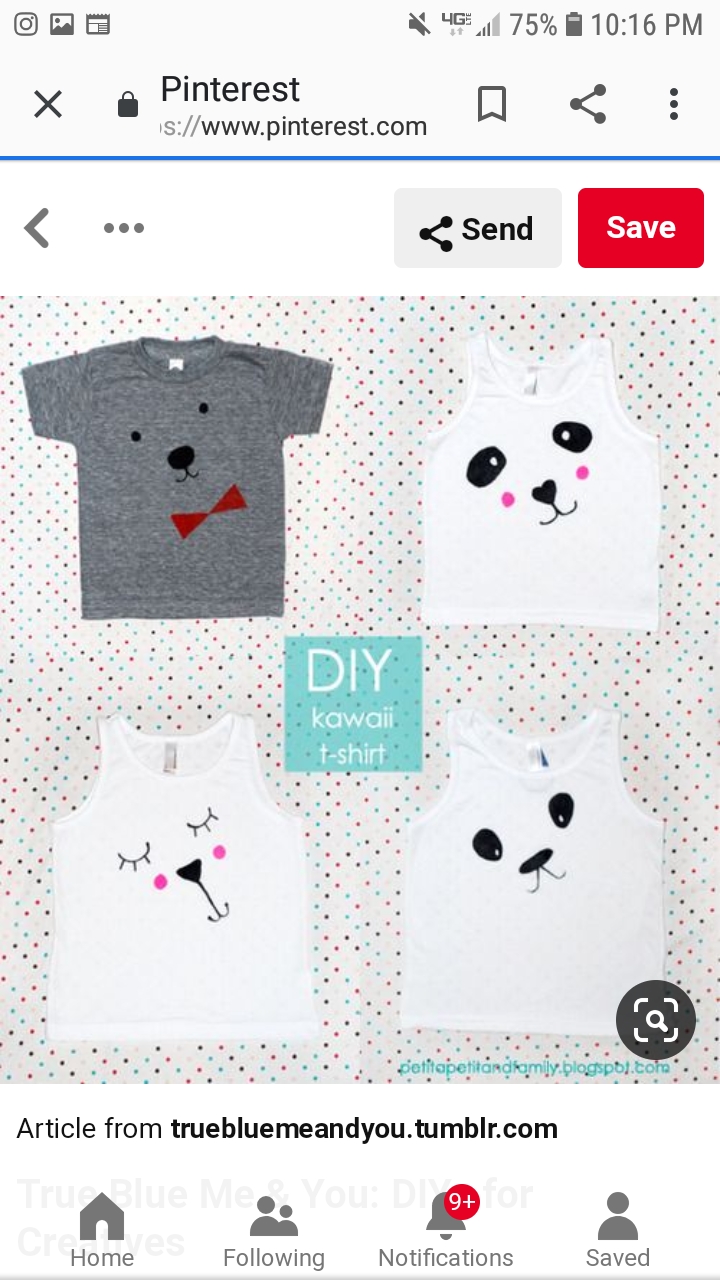 